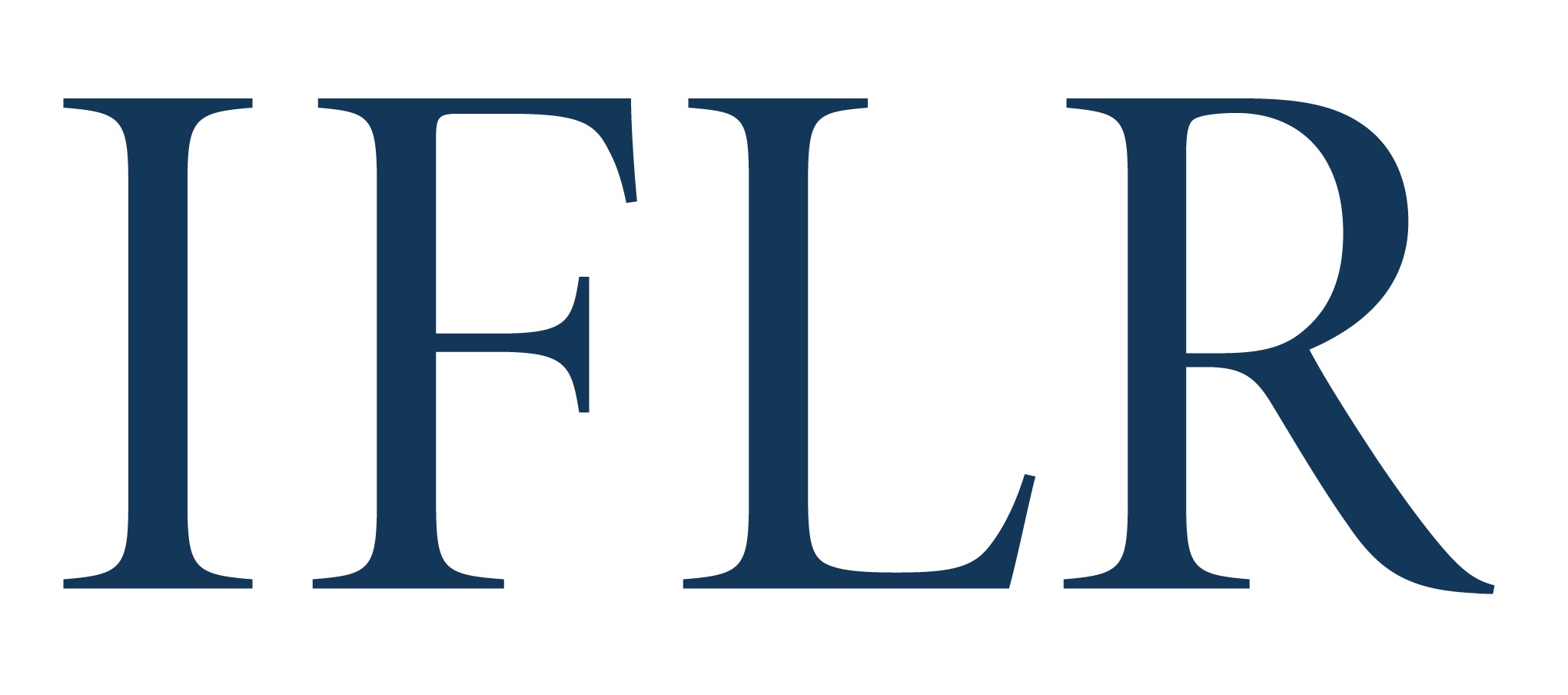 MIDDLE EAST AWARDS - DEAL OF THE YEARYour details:We recommend that firms nominate no more than three deals in any one category. Deals must have achieved financial close between July 1 2021 and June 30 2022You may include more than one deal nomination within a single category on the same form. Please copy and paste the table below to do this. Please save this file in the following format: [Category]_[Firm name]All information will be treated as non-confidential unless it is clearly marked in red. Referees and contact details will all remain confidential.CATEGORY (indicate as appropriate): DEAL DEAL ON WHICH YOUR FIRM DID NOT ADVISE (this will remain confidential)ENTRY FORMS THAT DO NOT MEET THE REQUIREMENT TO NOMINATE ONE DEAL THAT THE FIRM DID NOT ADVISE ON WILL NOT BE CONSIDERED.Firm / company name:Location (jurisdiction):Debt and equity-linkedM&ADomesticProject financeEquityRestructuringLoanDeal name:Date completed:Confirm it is cross-border:Value (USD):Client(s) advised:Client reference email: (clients will be contacted anonymously)Lawyer(s) at your firm working on the deal: 
1. lead partners2: senior associates with key rolesYour firm’s role on the deal (including which jurisdiction’s law it advised on):ALL other law firms involved and their roles (local and international):In-house legal teams that played important roles: Brief description of the deal:Description of why the deal is legally innovative:Deal name:Key parties:Why it is notable: